KLASA: UP/I-361-03/17-06/45URBROJ:2170/1-03-05/10-19-8Mali Lošinj, 31. siječnja 2019. Primorsko-goranska županija, Upravni odjel za prostorno uređenje, graditeljstvo i zaštitu okoliša, Ispostava u Malom Lošinju, na temelju članka 101. stavka 2. Zakona o gradnji („Narodne novine“ broj 153/13, 20/17) povodom zahtjeva kojeg je podnio investitor TD „VODOOPSKRBA I ODVODNJA CRES LOŠINJ“ d.o.o.  Cres, Turion 20/A, OIB: 55232800223, za izdavanje građevinske dozvole, izdaje G R A Đ E V I N S K U   D O Z V O L UDozvoljava se investitoru TD „VODOOPSKRBA I ODVODNJA CRES LOŠINJ“ d.o.o.  Cres, Turion 20/A, OIB: 55232800223, izgradnja sanitarnog kolektora u ulici A.Žuklića, djelu ulice V.Gortana, ulici Sv.Frane i Put Osorčice, izgradnja CS SV.FRANE te izgradnja vodovodnih ogranaka, na k.č. 2167/1, 721/8, 721/1, 721/2, 721/7, 722/1, 556/2, 2173/1, 349, 367/6, 2159/1, 2170/1, 637, 638/1, 761/5, 624/1, 618/5, 640/5, 640/15, 640/14, 640/2, 640/10, 652, 640/4, 627/9, 816/1, 806/13 (CS SV.FRANE), 350, sve k.o. Nerezine, građevine infrastrukturne namjene, 2.skupine, na području grada Malog Lošinja u Primorsko goranskoj županiji, u skladu sa Glavnim projektom zajedničke oznake NEREZINE-KAN, koji je ovjerio glavni projektant Petar Brusić, mag.ing.aedif., broj ovlaštenja G 455, iz društva „TEH PROJEKT HIDRO“ d.o.o. iz Rijeke, Fiorello la Guardia 13/V, koji je sastavni  dio ove građevinske dozvole, a sastoji se od mapa:1. 	MAPA 1/4 – Građevinski projekt – TEKSTUALNI DIO, broj projekta: 1335/1 od siječnja 2017. godine, zajedničke oznake projekta: NEREZINE-KAN, koji je ovjerio glavni projektant, Petar Brusić, mag.ing.aedif., broj ovlaštenja G 455, iz društva „TEH PROJEKT HIDRO“ d.o.o. iz Rijeke, Fiorello la Guardia 13/V;2. 	MAPA 2/4 – Građevinski projekt – NACRTNA DOKUMENTACIJA, broj projekta: 1335/2 od siječnja 2017. godine, zajedničke oznake projekta: NEREZINE-KAN, koji je ovjerio glavni projektant, Petar Brusić, mag.ing.aedif., broj ovlaštenja G 455, iz društva „TEH PROJEKT HIDRO“ d.o.o. iz Rijeke, Fiorello la Guardia 13/V;3.	MAPA 3/4 – Elektrotehnički projekt, broj projekta: 41-14/1-GP od prosinca 2014. godine, zajedničke oznake projekta: NEREZINE-KAN, koji je ovjerio projektant, Siniša Bjelobaba, mag.ing.el., broj ovlaštenja E 2302, iz društva „TELECONTROL“ d.o.o. iz Rijeke, Tizianova 60;4.	MAPA 4/4 – Geodetski projekt – CS SV.FRANE, oznaka projekta: 231/14 od studenog 2014. godine, zajedničke oznake projekta: NEREZINE-KAN, koji je ovjerio ovlašteni inženjer geodezije, Vesna Stilinović, dipl.ing.geod., broj ovlaštenja Geo 605, iz društva „GEO-VV“ d.o.o. iz Rijeke, J. Dobrile 2, za koji je 12. srpnja 2015. godine izdana potvrda geodetskog projekta Državne geodetske uprave, Područnog ureda za katastar Rijeka, Odjel za katastar nekretnina Krk, Ispostava za katastar nekretnina Mali Lošinj, KLASA: 932-06/15-02/60, URBROJ: 541-17-6-1/1-15-3; Ova dozvola prestaje važiti ako investitor ne pristupi građenju u roku od tri godine od dana pravomoćnosti iste.Investitor je dužan ovom tijelu prijaviti početak građenja najkasnije osam dana prije početka građenja.Važenje građevinske dozvole produžuje se na zahtjev investitora jednom za tri  godine ako se nisu promijenili uvjeti za provedbu zahvata u prostoru određeni prostornim planom, odnosno lokacijskom dozvolom u skladu s kojima je građevinska dozvola izdana.  O b r a z l o ž e nj eInvestitor, trgovačko društvo „Vodoopskrba i odvodnja Cres Lošinj“ d.o.o. iz  Cresa, Turion 20/A, OIB: 55232800223, je zatražio podneskom zaprimljenim dana  02. lipnja 2017. godine izdavanje građevinske dozvole za zahvat u prostoru: izgradnja sanitarnog kolektora u ulici A.Žuklića, djelu ulice V.Gortana, ulici Sv.Frane i Put Osorčice, izgradnja CS SV.FRANE te izgradnja vodovodnih ogranaka, na k.č. 2167/1, 721/8, 721/1, 721/2, 721/7, 722/1, 556/2, 2173/1, 349, 367/6, 2159/1, 2170/1, 637, 638/1, 761/5, 624/1, 618/5, 640/5, 640/15, 640/14, 640/2, 640/10, 652, 640/4, 627/9, 816/1, 806/13 (CS SV.FRANE), 350, sve k.o. Nerezine, građevine infrastrukturne namjene, 2.skupine, na području grada Malog Lošinja u Primorsko goranskoj županiji, u skladu sa Glavnim projektom zajedničke oznake NEREZINE-KAN, iz točke I. izreke ove dozvole.Infrastrukturna građevina za koju se izdaje građevinska dozvola, dio je SUSTAVA ODVODNJE OTPADNIH VODA AGLOMERACIJE NEREZINE za prijavu izgradnje vodno-komunalne infrastrukture za sufinanciranje od strane EU.Zahvat u prostoru obuhvaća izgradnju crpne stanice SV.FRANE, izgradnju sanitarne kanalizacije (gravitacijske i tlačne) u ukupnoj dužini od 2915 m, izgradnju novog vodovoda u ukupnoj dužini od 686 m te zamjenu postojećeg vodovoda u ukupnoj dužini od 2023 m.Objekti koji se grade u sustavu su: crpna stanica SV.FRANE, lokalna podzemna crpna stanica namijenjena za prepumpavanje sanitarnih otpadnih voda dijela naselja Nerezine na javnu kanalizacijsku mrežu. Crpna stanica SV.FRANE se sastoji od crpnog zdenca u kojem su smještene dvije uronjene crpke (sistem rada 1+1, odnosno 2+0) kapaciteta 5,0 l/s., ultrazvučni mjerač nivoa i plovne sklopke, zasunske komore, taložnika te odzraka sa biološkim filterom. Nadzemni dio građevine je odzračna cijev biofiltera te razvodni ormar koji je smješten pored crpne stanice u zaštitnoj niši. Za crpnu stanicu predviđena je samostalna građevna čestica i ima pristup s lokalne prometnice. Elektro priključak crpne stanice rješava se NN priključkom po uvjetima HEP-a, tipiziranim podzemnim kabelom vođenim od postojeće NN nadzemne mreže do priključnog - mjernog ormarića u ogradnom zidu građevine. Cjevovodi se polažu u trupu postojećih prometnica. Nije predviđena fazna izgradnja.Nije predviđen pokusni rad, a ako se iz nekih razloga ne izvedu svi cjevovodi moguće je uporabiti dio građevine. Uvjet uporabe djela građevine je da se izvedeni dio kanalizacije i vodovoda može staviti u funkciju.U spis je priložena zakonom  propisana dokumentacija i to:  Tri primjerka glavnog projekta iz točke I. izreke građevinske dozvole.Izjava glavnog projektanta da je Glavni projekt izrađen u skladu sa uvjetima određenim Lokacijskom dozvolom, Klasa: UP/I-350-05/14-03/11, Urbroj: 2170/1-03-05/7-14-07 od 30. srpnja 2014. godine, Rješenjem o ispravci greške, Klasa: UP/I-350-05/16-04/2, Urbroj: 2170/1-03-05/2-16-02 od 08. travnja 2016. godine, Rješenjem o produljenju lokacijske dozvole, Klasa: UP/I-350-05/16-05/7, Urbroj: 2170/1-03-05/4-16-3 od 25. srpnja 2016. godine, izdanim po Primorsko-goranskoj županiji, Upravnom odjelu za prostorno uređenje, graditeljstvo i zaštitu okoliša, Ispostava u Malom Lošinju, sa Zakonom o gradnji (NN 153/13, 20/17), te odredbama posebnih zakona i propisa, da je projekt usklađen s Prostornim planom uređenja Grada Malog Lošinja ("Službene  novine Primorsko - goranske županije", br. 13/08, 13/12, 26/13, 5/14, 42/14, 25/15, 32/15, 37/15 i 32/16) te da su dijelovi dokumentacije i svi elaborati međusobno usklađeni.Potvrde glavnog projekta javnopravnih tijela u smislu odredbe članka 88. Zakona o gradnji i to: Potvrda o usklađenosti glavnog projekta, Klasa: 361-03/17-02/2578, Urbroj: 376-10-17-2 od 3. svibnja 2017. godine, izdana od Hrvatske regulatorne agencije za mrežne djelatnosti (HAKOM), Zagreb Potvrda glavnog projekta, broj: 401204/12310/17RK od 22. svibnja 2017. godine izdana od „HEP-ODS“ d.o.o., Elektroprimorje Rijeka, Pogon Cres –  Lošinj, Mali Lošinj Potvrda, Klasa: 540-02/17-05/4881, Urbroj: 534-07-2-1-4-8/4-17-2 od 08. svibnja 2017. godine, izdana od Ministarstva zdravstva, Uprave za sanitarnu inspekciju, Sektora županijske sanitarne inspekcije, Službe za Istru i Primorje, Ispostave Rijeka Potvrda na glavni projekt, broj: VIO-03/17-74/2-I od 27. travnja 2017. godine, izdane od „Vodoopskrba i odvodnja Cres Lošinj“ d.o.o., Cres Vodopravna potvrda, Klasa: 325-01/17-07/0001934, Urbroj: 374-23-1-17-04 od 16. svibnja 2017. godine, izdana od Hrvatskih voda, VGO za slivove sjevernog Jadrana, RijekaPotvrda, Klasa: 350-05/14-01/85, Urbroj: 2170-02-06-17-2 od 10. svibnja 2017. godine, izdana od Županijske uprave za ceste PGŽ, Rijeka Potvrda, Broj: 511-09-21/1-2344/2-2017.TS od 24. travnja 2017. godine, izdana od Ministarstva unutarnjih poslova, Policijske uprave Primorsko-goranske, Sektora upravnih i inspekcijskih poslova, Inspektorata unutarnjih poslova, RijekaDokaz pravnog interesa za izdavanje građevinske dozvole, i to:Pisana suglasnost u svrhu dokaza pravnog interesa za k.č.816/1 k.o. Nerezine Milaković Zdravka, vlasnika nekretnine;Pisana suglasnost u svrhu dokaza pravnog interesa za k.č.556/2 k.o. Nerezine Dragičević Arsena, vlasnika 11/24 dijela nekretnine;Pisana suglasnost u svrhu dokaza pravnog interesa za k.č.556/2 k.o. Nerezine Marinculić Stjepana, vlasnika 11/24 dijela nekretnine;Ugovor o pravu služnosti za k.č. 556/2 k.o. Nerezine, Broj: VIO-12/18-26/1-I, od 09. veljače 2018. godine, sklopljen između Uzelac Jasenke, vlasnice 2/24 dijela nekretnine i investitora Vodoopskrba i odvodnja Cres Lošinj d.o.o.;Ugovor o osnivanju prava služnosti, Klasa: 944-17/17-01/07, Urbroj: 2213/01-01-17-4 od 03. listopada 2017. godine, sklopljen između Grada Malog Lošinja i investitora Vodoopskrba i odvodnja Cres Lošinj d.o.o.;Ugovor o osnivanju prava služnosti, Klasa: 340-09/18-15/11, Urbroj: 2170-02-06-18-2 od 05.studenog 2018. godine, sklopljen između Županijske uprave za ceste PGŽ i investitora Vodoopskrba i odvodnja Cres Lošinj d.o.o.;Ugovor o osnivanju prava građenja za CS SV.FRANE, Klasa: 944-17/17-01/08, Urbroj: 2213/01-01-17-4 od 18. rujna 2017. godine, sklopljen između Grada Malog Lošinja i investitora Vodoopskrba i odvodnja Cres Lošinj d.o.o..Zahtjev je osnovan.U postupku izdavanja građevinske dozvole utvrđeno je sljedeće:U spis je priložena propisana dokumentacija iz odredbe članka 108. stavka 2. Zakona o gradnji.Priložene su propisane potvrde glavnog projekta javnopravnih tijela.Glavni projekt iz točke 1. izreke ove dozvole izradile su ovlaštene osobe,  izrađen je na način koji osigurava njegovu jedinstvenost s obzirom na građevinu za koju je izrađen, izrađen na način da je onemogućena promjena njegova sadržaja odnosno zamjena njegovih dijelova te sa sadržajem i elementima glavnog projekta sukladno odredbama članaka 64. do 73. Zakona o gradnji.Strankama u postupku omogućeno je javnim pozivom da izvrše uvid u spis predmeta, prema odredbi članka 116. stavak 2. Zakona o gradnji, o čemu je sačinjen zapisnik koji prileže spisu. Na uvid u spis  zakazan za dan 31. listopada 2017. godine, stranke se, iako uredno pozvane, pozivu nisu odazvale na uvid u spis predmeta u vrijeme uvida, a ni u roku od osam dana od dana određenog u pozivu sukladno članku 119. stavku 3. Zakona o gradnji. S obzirom na navedeno smatra se da je strankama pružena mogućnost uvida u spis predmeta.Slijedom iznesenoga postupalo se prema odredbi članka 111. Zakona o gradnji, te je odlučeno kao u izreci. Upravna pristojba za opću pristojbu, prema tarifnom broju 1. Uredbe o tarifi upravnih pristojbi („Narodne novine broj“ broj 8/17, 37/17, 129/17), plaćena je u iznosu 70,00 kuna državnim biljezima emisije Republike Hrvatske, koji su zalijepljeni na podnesku i poništeni pečatom ovoga tijela.Upravna pristojba za izdavanje građevinske dozvole  prema Tar. br. 51. stavak 1. točka 1. Tarife upravnih pristojbi koja je sastavni dio Uredbe o tarifi upravnih pristojbi („Narodne novine broj“ broj 8/17, 37/17, 129/17), uplaćena je u iznosu od 12.000,00 kuna, na račun Primorsko goranske Županije-broj računa-IBAN:HR6923400091800008005, model: HR68.UPUTA O PRAVNOM LIJEKU:Protiv ovog rješenja može se izjaviti žalba Ministarstvu graditeljstva i prostornoga uređenja, Zagreb, Ulica Republike Austrije 20, u roku od 15 dana od dana primitka rješenja. Žalba se predaje neposredno ili putem pošte preporučeno Primorsko-goranskoj županiji, Upravnom odjelu za graditeljstvo i zaštitu okoliša, Ispostava Mali Lošinj, Riva lošinjskih kapetana 7, a može se izjaviti i usmeno na zapisnik kod ovog tijela.Upravna pristojba na žalbu plaća se prema Zakonu o upravnim pristojbama („Narodne novine“ br. 115/16) u iznosu od 35,00 kuna, a prema Tarifnom broju 3. Uredbe o tarifi upravnih pristojbi („Narodne novine“ br. 8/17, 37/17, 129/17).  Stranka se može odreći prava na žalbu u pisanom obliku ili usmeno na zapisnik, od dana primitka prvostupanjskog rješenja do isteka roka za izjavljivanje žalbe.                                                                               Stranka može odustati od žalbe sve do otpreme rješenja o žalbi. Protiv ovog rješenja može se izjaviti žalba Ministarstvu graditeljstva i prostornoga uređenja, Zagreb, Ulica Republike Austrije 20, u roku od 15 dana od dana primitka rješenja.Voditeljica ispostave                                                                         Almedina Hasić, dipl.iur.DOSTAVITI:VODOOPSKRBA I ODVODNJA CRES LOŠINJ d.o.o. Cres, Turion 20/A Strankama koje se nisu odazvale objavom na Oglasnoj ploči ovog Upravnog odjelaSpis, ovdje Na znanje: Grad Mali Lošinj, Riva lošinjskih kapetana 7, Mali LošinjNA ZNANJE (po izvršnosti):Hrvatske vode, Vodnogospodarska ispostava za slivno područje Kvarnersko   primorje i otoci, Verdijeva 6/IV, Rijeka, radi naplate vodnog doprinosa,Grad Mali Lošinj, Riva lošinjskih kapetana 7, Mali Lošinj, radi naplate komunalnog doprinosaOBJAVA: Na mrežnim stranicama ovoga Upravnoga tijela, sukladno članku 120. stavak 4. Zakona o gradnji, u trajanju od najmanje 30 dana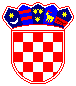 REPUBLIKA HRVATSKAPRIMORSKO-GORANSKA ŽUPANIJA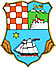 UPRAVNI ODJEL ZAPROSTORNO UREĐENJE,GRADITELJSTVO I  ZAŠTITU OKOLIŠAISPOSTAVA  U MALOM LOŠINJU